Ansioluettelo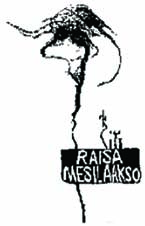 TaidegraafikkoSyntynyt 1955 TorniossaAsuu ja työskentelee HämeenlinnassaTaideopinnot:1988		Jyväskylän Grafiikanpaja, luonnonkuidut paperikurssi1987		Suomen taidegraafikot ry:n paperitaidekurssi1983		Jyväskylän Grafiikanpaja, kuparikaiverruskurssi1981–82		Jyväskylän yliopisto, taidehistorian approbatur1972–76		Suomen Taideakatemian koulu1971–72		Peräpohjolan Opisto, taidelinjaYksityisnäyttelyt:2014		”Vaellusta”, Palvelukeskus Hoivia, Hämeenlinna2014		”Valoa ja vaellusta”, Iitin kylätalo2009		”Niin pitkä maraton”, pilottiprojektin II osa, Tervakoski2009		”Pimeän karkotus”, Turengin kirjasto2008		”Viisi aikaista”, Janakkalan kunnantalo 2008		”Sitten kun aurinko nousee”, Pop-up taiteen pilottiprojekti, Tervakoski2003		”Vanishing Marks”, Nyumba Ya Sanaa:n taidetalo, Dar es Salaam, Tansania2001		Joentalo, Tornio2001		Ateljee Hulmi, Loimaa1999		Reitalan taidetalo, Kausala1999		Aineen taidemuseo, Tornio1997		Nyumba Ya Sanaa:n taide ja käsityökeskus, Dar es Salaam, Tansania1994		”Tuulen kuvia”, Tornion kaupungintalo1993		Muurmanskin taidemuseo, Venäjä1992		”Haihtuvia jälkiä”, Suomen paperitaidegalleria, Kuusankoski1991		Amer Galleria, Helsinki1990		”Haihtuvia jälkiä”, Aineen taidemuseo, Tornio1989		Kalixin kunnantalo, Ruotsi1989		Kaivopuiston Galleria, Helsinki1988		Rovaniemen kirjastotalo1988		Oulun taidemuseo1983		Suomen Graafikkoliiton galleria, Helsinki1983		Rovaniemen kirjastotalo1982		Yaskil Galleria Tiberias, Israel1981		Teatteri 41:n kahvilateatteri, Tornio1981		Wäinö Aaltosen museo, Turku1980		Tornion kaupungintalo1977		Keravan kirjasto1976		Rovaniemen kirjastotalo1975		Tornion kaupungintalo1975		Tornin Ateljee-Galleria, HelsinkiRyhmänäyttelyt:2007		”Avoimet Ateljeet”, Riihimäki, Tervakoski2006		”Avoimet Ateljeet”, Riihimäki, Tervakoski2005		Vartiotupagalleria, Koria2001		”Viikon Valinnat”, Hämeenlinnan kulttuurikeskuksen galleria2000		”Lumppulinna herää!”, Tervakoski1999		Galleria Art Halvare, Oulu1999		Avant Galleria, Joensuu1998		”Hallaa II”, Ylitornio1997		Ke’ve Galleria Raxke’ve, Unkari1997		Szentendren taidemuseo, Unkari1995		Muurolan kirjasto1994		Kemin taidemuseo1994		Ikast, Tanska1992–94	”Contrast and Connections”, Paperitaiteen kiertonäyttely USA:ssa1990		Vetlandan taidemuseo, Ruotsi1988–89		Royal Art Academy Gallery, Katmandu, Nepal1988		”Neljä pohjoissuomalaista naistaiteilijaa”, Vaasan Taidehalli1985		”Hyvitys”, Raahen kirjastotalo1985		”Musta, Musta Leipä”, Kemin LeipätehdasYhteisnäyttelyt kotimaassa:2005		Ars Häme, 30-vuotisjuhlanäyttely, Hämeenlinna1999		”Uusia tuulia”, Jansonin galleria Piehinki, Raahe1998		Joulukorttinäyttely, Rovaniemen taidemuseo1987		Grafiikan erikoisnäyttely Oljemark, Helsinki1984		Lapin ammattitaiteilijoiden yhteisnäyttely, Helsinki1984		Nuoren taiteen tuki ry:n näyttely, Tampere1984		Suomen taiteilijaseuran 89. vuosinäyttely, Helsinki1984		Tornion kuvataideseuran vuosinäyttely1984		Lapp-Art, Ranua1983		Rovaniemen kirjastotalo1983		Lapin läänin kuvataidealuenäyttely, Kemin taidemuseo1983		Lapin kuvataideseura Palas ry:n TV-näyttely, Helsinki1983		Lapin kuvataideseura Palas ry:n näyttely, Seinäjoen taidehalli1983		Suomen kuvataidejärjestöjen liiton näyttely1982		Lapin kuvataideseura Palas ry:n näyttely, Kemijärvi1981		Lapin maakuntamuseon näyttely, Rovaniemi1981		Lapin nykytaidetta, Kemi1980		Nuorten kansainvälinen taidegrafiikan näyttely, Vaasa1980		Lapin taiteen II vuosinäyttely, Rovaniemi1979		Nuorten 32. näyttely, Helsingin taidehalli1979		Talvi-Voipaala, Valkeakoski1978		Suomen kuvataidejärjestöjen liiton näyttely1977		Kemijärvi1976		Lapin kuvataideseura Palas ry:n näyttely, Rovaniemi1976		Suomen taiteilijaseuran 81. vuosinäyttely, Helsinki1976		Työväen kulttuuriviikon kuvataidenäyttely, Lappia-talo, Rovaniemi1976		Valtakunnan 2. vuosinäyttely, Jyväskylä1975		Tornion kuvataideseuran vuosinäyttely1975		Pohjoinen nuori, Helsinki1974		Nuorten 27. näyttely, Taidehalli, Helsinki1973–83		Raja–näyttelyt vuosittain1973		Lapin nuorten II näyttely, Rovaniemi1973		Lapin läänin aluenäyttely1973–87	Ars Arctica -näyttelyt vuosittain, RovaniemiYhteisnäyttelyt ulkomailla:2001		Kansainvälinen paperitaidefestivaali, Jeonju, Etelä-Korea1998		”FONY-SZE’KE” -näyttely, Ira’nyi, Unkari1988–89		Skik-exhibition, Ikast, Tanska1985			Seven International Biennal of Humour and Satire in the Arts Gabrovo, Bulgaria1983		International Print Exhibit: Roc, Taipei, Taivan1982		Arteder’, Bilbao, Espanja1982			Vanha tulli, Haapanta1981			7 th Independent Exhibition of Prints in Kanagawa, Yokohamacity, Japani1977		Nordkalott - grafikk, Harstad, Norja1976		Palas ry:n näyttely, Narvik, Norja1976		5 th International Annual Art Exhibition, Brownsville, Texas, USA1975		4 th International Annual Art Exhibition, Brownsville, Texas, USA1975		Premi International Dibuix Joan Miro’, Barcelona, Espanja1975		3. Biennale Internationale de L'image, Ecole de L'image, Epinal, Ranska1974		Suomen taideakatemian koulun näyttely, Linköping, RuotsiJulkiset teokset:1985		Työväentalon muistoreliefi, Tornion uusi virastotalo1988		Posti-ilmaradan muistomerkki, Tornio1988		Posti-ilmaradan muistolaatta, Haaparannan pääposti1990		”Airmail”, Kemin pääpostiTeoksia kokoelmissa:	Aineen Kuvataidesäätiö, Tornio	Aineen taidemuseo, Tornio	Akademie der Kunste, Saksa	Eesti SNT:n taideakatemia	Kansallis-Osake-Pankki	Suomen valtio	Kemin, Raahen, Rauman, Rovaniemen, Tampereen, Tornion kaupunkien kokoelmat	Västerbottens läns Landsting, Ruotsi	Norbottens läns Landsting, Ruotsi	Devizes, Englanti	Szekszard, Unkari	Kirovsk, Venäjä	Hammerfest, Norja	Vetlanda kommun, Ruotsi	Muurmanskin taidemuseo, Venäjä	Jeonju, Etelä-KoreaYksityisissä kokoelmissa Suomessa, Ruotsissa, Tanskassa, Ranskassa, Itävallassa, Bulgariassa, Norjassa, Venäjällä, Sveitsissä, Italiassa, Skotlannissa, Kanadassa, Etelä-Koreassa, Etelä-Afrikassa, Tansaniassa, Israelissa.Apurahat ja palkinnot:Keravan kaupungin apuraha 1977Lapin läänin taidetoimikunnan 3-vuotinen työskentelyapuraha 1991Lapin läänin taidetoimikunta 1973,-76,-79,-82,-83,-88,-90,-97,-99Lapin nuorten näyttelyn kunniamaininta, Helsinki 1974Leo ja Regina Wainsteinin säätiön apuraha 1982Opetusministeriö 1992, 1996Suomalais-ruotsalainen kulttuurirahasto 1994Suomen kulttuurirahaston Lapin rahasto 1980,-88,-94,-98Suomen taideakatemian stipendi 1974,-75,-76Suomen taiteilijaseuran stipendi 1984,-85Taiteen keskustoimikunnan apuraha 1982,-85, 2000Tornion kaupungin apuraha 1975,-76,-84,-87,-90,-92,-94,-96Tornion kaupungin kulttuuripalkinto 1991Tornion nuorten taidetapahtuma, 1. sija 1974Tornion seudun kuvataideseuran stipendi 1996Opinto- ja työskentelymatkat:2002–03		Bagamoyo, Tansania2001		Jeonju, Etelä-Korea1996–97	Dar es Salaam, Tansania1994		Dar es Salaam, Tansania1993		Latina, Italia1992		Dar es Salaam, Tansania1988		Pariisi, Ranska1987, -88		Peking, Kiina1986		Rotterdam ja Amsterdam, Hollanti1984		Grassina, Italia1982		Tiberias, Israel1976		Barcelona, Espanja1974		Rooma, Italia1973		Budapest, UnkariOpetustoiminta kotimaassa:1992–94		Grafiikan tuntiopettaja, Lapin taidekoulu, Tornio1990		Grafiikan tuntiopettaja, Lapin taidekoulu, Tornio1985–87		Linjan johtaja, Lapin taidekoulu, Tornio1977–84		Grafiikan tuntiopettaja, Lapin taidekoulu, Tornio1977–2017	Grafiikan ja paperinvalmistuksen kursseja, Humanistinen	Ammattikorkeakoulu (Joutseno), Karkkilan työväenopisto, Lapin Opisto	(Sodankylä), Hyvinkään, Klaukkalan, Kemin, Keminmaan, Oulunsalon,	Pellon, Rovaniemen, Rovaniemen maalaiskunnan, Tornion, Vanajaveden	ja Ylitornion kansalaisopistot		Paperinvalmistuksen kursseja, Evtek-muotoiluinstituutti (Vantaa),		Hämeen Ammattikorkeakoulu Wetterhoff, Lapin yliopisto, Pekka Halosen		akatemia, Taideteollinen Korkeakoulu (täydennyskoulutuskeskus),		Tampereen yliopisto		Paperinvalmistuksen ja piirustuksen kursseja, Länsi-Lapin		Ammattikorkeakoulu, TornioOpetustoiminta ulkomailla:2002–03		Paperinvalmistuksen kursseja, Goig, Art and Graft school, Tansania2001			Paperinvalmistuksen kursseja, Kansainvälinen paperitaidefestivaali Jeonju, Etelä-	Korea1997–99		Grafiikan ja paperinvalmistuksen kursseja, Sverigefinska folkhögskola,		Haaparanta, Ruotsi1996–97			Paperinvalmistuksen kursseja, Nyumba Ya Sanaa, Dar es Salaam, Tansania1994		Aurora Borealis -nuorten kansainvälinen taideleiri, Haaparanta,		Ruotsi1993		Grafiikan kursseja, Piranesi -nuorten kansainvälinen taideleiri,		Latina, Italia1992			Paperinvalmistuksen kursseja, Nyumba Ya Sanaa, Dar es Salaam, TansaniaKursseja lapsille:		Grafiikan ja paperinvalmistuksen kursseja sekä		kulttuurienvälisyyskasvatusta, ala-, yläasteet, lukiot, Tornio		Kimallus-leiri 2000, Partaharjun opisto, Pieksämäki		Maalaus-, piirustus- ja grafiikan kursseja, Vanajaveden Opisto, Janakkala		Paperinvalmistuksen kursseja, päiväkodit ja alakoulut, Tervakoski		”Paperimaailmat”, työpaja 1999, Aineen taidemuseo, Tornio		Vanajaveden opistoJäsenyydet:		Suomen Taidegraafikot ry		Ars Häme ry, johtokunnan jäsen		Lapin Taiteilijaseura, johtokunnan jäsen		Tornion Kuvataideseura